OUARO STANISLAS   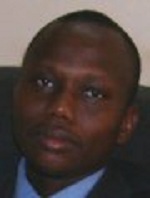 ufr/ sea Université de Ouagadougou • 03 BP:7021 Ouaga 03État civilÉtat civilSituation de famille : Marié et père de quatre (04) enfants (uniquement des garçons)Nationalité : BurkinabèDate de naissance : 19 Janvier 1975Lieu de naissance : Guibéroua  (Côte d’Ivoire)Docteur de l’Université de Ouagadougou en mathématiques et      applications (Doctorat Unique).Date de soutenance de la thèse : 29 Novembre 2001.Coordonnateur de la section informatique de l’IBAM, de       2002 à 2008Directeur adjoint de l’IBAM, de 2006 à 2008Professeur titulaire (Session du CAMES de juillet 2012) à      L’UFR/SEA (Université de Ouagadougou)Directeur de l’IBAM (Institut Burkinabé des Arts et Métiers,      Université de Ouagadougou) de 2008 à 2012Président de l’Université Ouaga II de 2012-présentChevalier de l’Ordre des Palmes académiques du Burkina FasoOfficier de l’Ordre des Palmes académiques togolaisesSecrétaire perpétuel adjoint de l’académie nationale des sciences, des arts et des lettres du Burkina Faso (ANSAL-BF)Vice-Président du Réseau pour l’Excellence de l’Enseignement Supérieur en Afrique de l’Ouest (REESAO)Membre du Comité Consultatif Général du Conseil Africain et Malgache pour l’Enseignement Supérieur (CAMES)Chevalier de l’Ordre des Palmes Académiques du Burkina (2012)Officier de l’ordre des Palmes Académiques du Togo (2014)Email : souaro@univ-ouaga.bf  et ouaro@yahoo.fr Cursus scolaireCursus scolaireBrevet d’étude du premier cycle, juin 1989 à Banfora (Burkina Faso).Baccalauréat série D, Mention assez bien, juin 1992 à Bobo Dioulasso (Burkina faso).Lauréat aux olympiades nationales de Mathématiques en mai 1992, 5è prix.Cursus universitaireCursus universitaireDEUG A en Mathématiques et Physique, juin 1994 (Burkina Faso).Licence de Mathématiques, Mention assez bien, Juin 1995 (Burkina Faso).Maîtrise de Mathématiques, Mention bien, juin 1996 (Burkina Faso).D.E.A de Mathématiques, Mention bien, novembre 1997 (Burkina Faso).Doctorat Unique en mathématiques et applications, Mention très honorable avec félicitations du Jury à l’unanimité. Novembre 2001(Burkina Faso).Assistant à l’Université de Ouagadougou, septembre 2002-Juillet 2004Maître-assistant à l’Université de Ouagadougou en Juillet 2004-Juillet 2008Maître de conférences à l’Université de Ouagadougou en Juillet 2008-Juillet 2012Professeur titulaire à l’Université de Ouagadougou, Juillet 2012-présent.Participations aux séminairesParticipations aux séminairesEcole d’été du CIMPA à Ouagadougou (Burkina Faso) du 13 au 31 juillet 1998 sous le thème « Equation d’évolution et applications ».GIRAGA VII à Yaoundé (Cameroun) du 7 au 16 septembre 1998 sur les thèmes :Relativité Générale : Problèmes et Applications.Analyse non linéaire et Modélisation.Ecole du CIMPA a Yaoundé (Cameroun) du 05 au 16 avril 1999 sur le thème : Outils informatiques dans la recherche en systèmes dynamiques.Séminaire à Trieste (Italie) du 22 au 29 mai 1999 sur le thème : EDP non Linéaire, Modélisation et Contrôle.Séminaire à Ouagadougou du 31 au 06 juin 1999 sur le thème : Modèles mathématiques en environnement.Séminaire à Cotonou (Bénin) du 31 octobre au 5 novembre 1999 sur le thème : problèmes contemporains en physique mathématiques.Séminaire du CIMPA  à  Abidjan (Cote d’ivoire) en fin mars 2000 sur le thème : Ecologie mathématique.Séminaire du réseau EDP-Modélisation et contrôle à Nouakchott (Mauritanie) du 21 mai au 03 Juin 2000.Séminaire à Accra (Ghana) du 10 au 21 juillet 2000 sur le thème : Analyse fonctionnelle et ses applications aux équations différentielles.Séminaire du réseau EDP-Modélisation et contrôle à Saint-Louis (Sénégal) du 07 au 22 Août 2000.Colloque international sur le Contrôle optimal à Ouagadougou en Février 2000.Séminaire à Accra (Ghana) du 09 au 20 juillet 2001 sur le thème : Analyse fonctionnelle et ses applications aux équations différentielles.Séminaire du réseau EDP-Modélisation et Contrôle à Saint-Louis (Sénégal) du 25 Août  au 01 Septembre 2001.Séminaire du CIMPA à Saint-Louis du 01 au 21 septembre 2001 sur le thème : Modèles mathématiques de la mécanique des fluides.Séminaire du réseau EDP-Modélisation et Contrôle à Ouagadougou (Burkina Faso) du 26 Novembre  au 07 Décembre  2001.Séminaire à Accra (Ghana) du 01 au 12 Avril 2001 sur le thème : Fourth regional college on modellng, Simulation and optimazation, Kwabenya-Accra.Séminaire du réseau EDP-Modélisation-Control à Nouakchott (Mauritanie) du 05 au 17 Août 2002. Séminaire à Accra (Ghana) en juillet 2003 sur le thème : Analyse fonctionnelle et ses applications aux équations différentielles et aux dérivées partielles.Colloque du réseau sahélien de mathématiques appliquées aux problèmes de développement au Sahel (du 07 au 21 décembre 2003) à Saint Louis (Sénégal). Séminaire du réseau EDP-Modelisation-Contrôle du 24 mai au 02 juin 2004 sur les thèmes : « Modes numériques et analyse asymptotique pour les EDO ». Ouagadougou (Burkina Faso).Séminaire du réseau EDP-Modelisation-Contrôle du 30 août  au 04 septembre 2004 sous le thème : « Modélisation mathématique des problèmes de l’eau ». Saint-Louis (Sénégal).WATS 2004 : Cours et travaux dirigés sur la théorie des semi-groupes. Saint-Louis (Sénégal). Participation à Dakar au Sénégal à un atelier de formation de formateurs en formations à Distance du projet Coselearn (coopération Suisse) du 28 février au 04 Mars 2005. Séjour de recherche au département de mathématiques et d’Informatique  de L’université Laval à Québec au Canada du 2 au 31 Mai 2005.  Séminaire du réseau EDP-Modelisation-Contrôle du 06 au 17 juin 2005 sur le thème : « Modes mathématiques en météorologie». Ouagadougou (Burkina Faso).Séjour de recherche  au Centre International de Physique Théorique (ICTP) à Trieste en Italie du 1er juillet au 9 septembre 2005.Participation à la rencontre d’évaluation des activités du réseau EDP-Modelisation-Contrôle par le référence group du Bailleur de fonds suédois ISP à Saint Louis (Sénégal) du 22 au 24 septembre 2005.Séjour de recherche au laboratoire de mathématiques de l’université Franche-Comté de Besançon en France du 02 novembre au 30 Décembre 2005.Participation au séminaire MOdélisation Mathématiques et Informatique de l’Eau et du Sable (MOMIES) à Saint Louis du Sénégal du 12 au 28 Mars 2006.Séjour de recherche au Centre International de Physique Théorique (ICTP) à Trieste en Italie du 1er Août  au 28 octobre 2006.Séjour de recherche au Centre de Mathématiques pour Applications (CMA) à l’Université d’Oslo en Norvège du 27 septembre au 8 octobre 2006.Participation à l’atelier et à la deuxième conférence du réseau EDP-Modélisation et Contrôle du 22 novembre au 02 décembre 2006 à Ouagadougou au Burkina Faso.Séjour de recherche post-doctoral de l’AUF à l’Université Franche Comté de Besançon en France du 1er Mars 2007 au 31 août 2007.Participation au Colloque Africain de Recherche en Mathématiques Appliquées I (CARMA I) en novembre 2007 à Ouagadougou au Burkina Faso.Participation au séminaire du réseau EDP-MC à Nouakchott en Mauritanie du 04 au 14 août 2008.Séjour de recherche à l’Université Blaise Pascal de Clermont Ferrand (France) et à l’Université de Bonn (Allemagne) du 01 au 16 décembre 2008. Participation au séminaire CIMPA  à Ouagadougou du 21 au 29 mai 2009 sur le thème Théorie de l'indice et interactions avec la physique. Séjour de recherche à l’ICTP à Trieste en Italie du 25 juillet au 12 septembre 2009 en tant que Junior Associate du centre avec mon un de mes doctorants, Ms Blaise KONE.Séjour de recherche à Besançon et Amiens en France du 05 au 20 décembre 2009Participation au séminaire Variable exponent analysis à Oulu en Finlande du 28 juin au 02 juillet 2010.Participation du 14 au 15 juillet 2010 à Cotonou à l’atelier de rédaction d’une politique régionale de recherche de la  CEDEAO.Séjour de recherche à l’ICTP à Trieste en Italie du 22 juillet au 22 août 2010.Participation à la rencontre du Programme Communautaire de Développement (PCD) de la CEDEAO sur la mise en place d’une politique régionale de recherche, à Dakar (Sénégal) du 31 août au 03 septembre 2010.Participation à l’Atelier du réseau EDP sur la modélisation et simulation mathématique et informatique de la Bilharziose du 04 au 08 octobre 2010 à Ouagadougou au Burkina Faso.Participation à la rencontre de la CEDEAO sur la rédaction d’une politique régionale de recherche dans l’espace à Accra du 13 au 15 octobre 2010.Participation à la rencontre du Programme Communautaire de Développement (PCD) de la CEDEAO sur la mise en place d’une politique régionale de recherche, à Bamako (Mali) du 30 novembre au 04 décembre 2010.Séjour de recherche à l’Université Franche Comté de Besançon en France du 05 au 12 décembre 2010.Séjour de recherche à l’Université de Limoges en France du 12 au 20 décembre 2010.Participation à la rencontre de la direction de la statistique de la CEDEAO à Abuja (Nigeria) sur la mise en place d’un modèle macro-économique régional du 9 au 12 mars 2010. Participation à la rencontre des points-focaux pays CEDEAO pour la mise en place de la politique régionale de recherche à Lomé du 14 au 20 mars 2011.Participation à l’Ecole du printemps EDP nonlinéaires sur les modèles physiques et mathématiques pour les dunes de sable à Errachidia au Maroc du 18 au 22 avril 2011. Sejour de recherche à Trieste  sur les EDP non linéaires du 1er mai au 31 mai 2012.Participation au colloque en l’honneur de Gauthier Sallet à Saint Louis au Sénégal sur les mathématiques de l’épidémiologie du 5 au 9 décembre 2012.PublicationsPublicationsMémoire de DEA, option EDP non linéaires sous le thème : « Solution généralisée locale d’une équation parabolique quasi linéaire dégénérée du second ordre » à l’université de Ouagadougou (Burkina Faso) le 17 novembre 1997 sous la direction du Pr. Hamidou Touré.Thèse de Doctorat Unique, Option EDP non linéaires sur le thème : Etude de problèmes paraboliques-elliptiques non linéaires en une dimension d’espace à l’université de Ouagadougou le 29  Novembre 2001 sous la direction du Professeur Hamidou Touré S. Ouaro, H. Touré. Sur un problème de type elliptique parabolique non linéaire. C. R. Acad. Sci. Paris, Ser. I 334 (2002) 27-30. (MR1888658).S. Ouaro, H. Touré.  Etude d’une équation elliptique associée à un problème parabolique-elliptique non linéaire, Afrika Matematika, Ser 3, Vol 13, 2002,13-34. (MR1924531).S Ouaro; Unicité de solutions renormalisées d’un problème non linéaire de type elliptique-parabolique en une dimension. URED, no 10, p 11-22. (2004).S. Ouaro, H. Touré. On some nonlinear elliptic-parabolic equations of second order. IJPAM, Vol 25, No. 2 (2005), 255-265. (MR2194953).S. Ouaro.  Entropy solutions of a stationary problem associated to a nonlinear parabolic strongly degenerate problem in one space dimension. Ann. Univ.  Craiova. Math. Inform. 33 (2006), 108-131. (Zbl 1119.35334).S. Ouaro, H. Touré.  Uniqueness of entropy solution to nonlinear elliptic-parabolic problems. Electron. J. Diff. Equ. No 82 (2007), pp. 1-15. (MR2308882).S. Ouaro; Entropy solutions of nonlinear elliptic-parabolic-hyperbolic degenerate problems in one dimension. Int. J. Evol. Equ. Vol 3, No. 1 (2007), 1-17. Zbl pre05232584.S. Ouaro, B. K. Bonzi; Continuous dependence of solutions to nonlinear elliptic-parabolic-hyperbolic problem in one dimension. IJPAM, Vol 41, No. 7 (2007), 905-917. Zbl pre05252587.S. Ouaro, S. Traoré; Entropy solutions of the obstacle problem for nonlinear elliptic problems with variable exponent and L1 –Data. Pac. J. Optim. 5, No1, 127-141 (2009). Zbl 1161.35417S. Ouaro; Uniqueness of entropy solutions of nonlinear elliptic-parabolic-hyperbolic problems in one space dimension space. Rev. Mat. Complut. 22 (2009), No1, 7-36. Zbl pre05538715S. Ouaro, S. Traoré; Weak and entropy solutions to nonlinear elliptic problems with variable exponent. J. Convex Anal. 16 (2009), N°2, 523-541. Zbl pre05624811B. Andreianov, M. Bendahmane, K. H. Karlsen and S. Ouaro;            Well-posedness results for triply nonlinear degenerate            parabolic equation. J. Differ. Equations. 247 (2009), N°1, 277-            302. Zbl pre05563792B. Koné, S. Ouaro and S. Traoré; Weak solutions for anisotropic nonlinear elliptic equations with variable exponent.       Electron. J. Diff. Equ. No 144 (2009), pp. 1-11.       Zbl  pre05643231S. Ouaro, S. Traoré; Existence and uniqueness of entropy  solutions to nonlinear elliptic problems with variable growth. Int.  J. Evol. Equ. Vol 4, No. 4 (2009), 451-471. Zbl pre05831976S. Ouaro; Well-posedness results for anisotropic nonlinear elliptic equations with variable exponent and L1-data. Cubo J. Vol 12, No 1 (2010), 133-148. MR2730591B. Andreianov, M. Bendahmane and S. Ouaro; Structural stability for variable exponent elliptic problems. I: The p(x)-Laplacian kind problems. Nonlinear Anal. 73 (2010), 2-24. Zbl pre05718385B. Andreianov, M. Bendahmane and S. Ouaro; Structural stability for variable exponent elliptic problems. II. The p(u)-Laplacian and coupled problems. Nonlinear Anal. 72 (2010), 4649-4660. Zbl pre05711933B. K. Bonzi and S. Ouaro; Entropy solutions for doubly nonlinear elliptic problems with variable exponent. J. Math. Anal. Appl. 370 (2010), 392-405. Zbl pre05757963S. Ouaro, A. Tchousso; Well-posedness result for a nonlinear elliptic problem involving variable exponent and Robin type boundary condition. Afr. Diaspora J. Math, 11, No. 2, 36-64(2011). Zbl 1242.35110A. Guiro, I. Nyanquini and S. Ouaro; On the solvability of discrete nonlinear Neumann problems involving the p(x)-Laplacian. Adv Differ Equ  32, 14p (2011). MR2835986 B. Koné and S. Ouaro; Weak solutions for anisotropic discrete boundary value problems. J. Difference. Equ. Appl. 17, No. 10, 1537-1547 (2011). Zbl pre05960135S. Ouaro and S. Soma; Weak and entropy solutions to nonlinear elliptic Neumann boundary value problem with variable exponent. Complex var. Elliptic Equ, 56, No. 7-9, 829-851 (2011). Zbl 1229.35046B. Koné, S. Ouaro and S. Soma; Weak solutions for anisotropic nonlinear elliptic problem with variable exponent and measure data. Int. J. Evol. Equ. 5, No. 3, 327-350 (2011).MR2908428K. Ezzinbi, B. A. Kyelem and S. Ouaro; Periodic solutions in the alpha-Norm for some partial functional differential equations with finite delay. Int. J. Evol. Equ.  6, No. 3, 243-264 (2011). Zbl pre06180627B. K. Bonzi, I. Nyanquini, S. Ouaro; Existence and uniqueness of weak and entropy solutions for homogeneous Neumann boundary-value problems involving variable exponent. Electron. J. Diff. Equ. No. 12, pp. 1–19 (2012). Zbl 1239.35044S. Ouaro, S. Soma; Existence of weak solutions for nonlinear elliptic problems with variable exponent and measure data. Int. J. Dyn. Syst. Differ. Equ. 4, No. 1-2 (2012), 102-125. MR2908639S. Ouaro; Weak and entropy solutions for a class of nonlinear inhomogeneous Neumann boundary value problem with variable exponent. Cubo J. Vol 14, No 2 (2012), 15-41. Zbl pre06083848B. Koné and S. Ouaro; On the solvability of discrete nonlinear two point boundary value problems. Int. J. Math. Math. Math. Sci. 2012, Art. ID. 927607, 16 pp. Zbl pre06093876 I. Nyanquini, S. Ouaro Well-posedness result for a nonlinear elliptic problem involving variable exponent and Fourier type boundary condition. Afr. Mat. 23 (2012), No. 2, 205-228. MR2958969N. Igbida, S. Ouaro and S. Soma; Elliptic problem involving diffuse measure data. J. Differential Equations. 253 (2012), 3159-3183.  MR2981254A. Guiro, B. Koné and S. Ouaro; Weak homoclinic solutions of anisotropic difference equations with variable exponent. Adv. Difference Equ. 154 (2012), 1-13. MR3165979S. Ouaro, A. Ouédraogo; Entropy solutions to an elliptic problem with nonlinear boundary conditions. Ann. Univ.  Craiova. Math. Inform. 39(2), 2012, 148-181. MR3008083B. K. Bonzi, S. Ouaro and F D. Zongo; Entropy solutions for nonlinear elliptic anisotropic homogeneous Neumann problem. Int. J. Differ. Equ. 2013, Article ID 476781, 14 p (2013). Zbl pre06172130E. Azroul, M. B. Benboubker and S. Ouaro; Entropy solutions for nonlinear nonhomogeneous Neumann problems involving the generalized p(x)-Laplace operator. J. Appl. Anal. Comput. 3(2), May 2013, 105-121. MR3085748E. Azroul, A. Barbara, M. B. Benboubker and S. Ouaro; Renormalized solutions for a p(x)-Laplacian equation with Neumann nonhomogeneous boundary conditions and L1-data. Ann. Univ.  Craiova. Math. Inform. 40(1), 2013, 9-22. MR3078954K. Ezzinbi, B. A. Kyelem and S. Ouaro; Periodicity in the Alpha-Norm for some partial functional differential equations with infinite delay. Afr. Diaspora J. Math, 15, No. 1, 43-72(2013). MR3091709A. Guiro, B. Koné and S. Ouaro; Weak heteroclinic solutions of anisotropic difference equations with variable exponent. Electron. J. Diff. Equ., (2013), No. 225, pp. 1-9. MR3119079B. K. Bonzi, S. Ouaro and F D. Zongo; Entropy solutions to nonlinear elliptic anisotropic problems with Robin type boundary conditions.  Matematiche 68, No. 2, 53-76 (2013). Zbl pre06239439    K. Ezzinbi, B. A. Kyelem and S. Ouaro; Periodic solutions in Alpha-Norm for some neutral partial functional differential equations with finite delay. Afr. Math. 24 (2013), no. 4, 625-645. MR3127428S. Ouaro, A. Traoré; Deterministic and stochastic schistosomiasis model with general incidence. Appl. Math. (Irvine) 4 (2013), 1682-1693. I. Nyanquini, S. Ouaro and S. Soma; Entropy solution to nonlinear multivalued elliptic problem with variable exponents and measure data.  Ann. Univ.  Craiova. Math. Inform. 40(2), 2013, 174-198. MR3154264A. Guiro, S. Ouaro and A. Traoré; Stability analysis of a schistosomiasis model with delays. Adv Differ Equ 303, 15p (2013). MR3213071B. Koné, S. Ouaro and F D. Zongo; Nonlinear elliptic anisotropic problems with Fourier boundary condition. Int. J. Evol. Equ.  8, No. 4, 305-328 (2013). Zbl pre06355814K. Ezzinbi, B. A. Kyelem and S. Ouaro; Periodicity in the alpha-norm for partial functional differential equations in fading memory spaces. Nonlinear Anal, TMA, 97 (2014), 30-54.  MR3146370S. Ouaro, A. Ouédraogo; L1-existence and uniqueness of entropy solutions to nonlinear multivalued elliptic equations with homogeneous Neumann boundary conditions and variable exponent. J. Part. Diff. Eq., Vol. 27 (2014), No. 1, 1-27.  Zbl pre06365172M.B.  Benboubker, H. Hjiaj and S. Ouaro; Entropy solutions to nonlinear elliptic anisotropic problem with variable exponent. J. Appl. Anal. Comput. 4(3), August 2014, 245-270. MR3226454E. Azroul, M. B. Benboubker and S. Ouaro; The obstacle problem associated with nonlinear elliptic problems in generalized Sobolev Spaces. Nonlinear Dyn. Syst. Theory 14(2014), no. 3, 224-243.  Zbl 1316.35104S. Ouaro, A. Ouedraogo and S. Soma; Multivalued problem with Robin boundary condition involving diffuse measure data and variable exponent. Adv. Nonlinear Anal. 3 (2014), no.4, 209-235. MR3276143A. Guiro, B. Koné and S. Ouaro; Competition phenomena and weak heteroclinic solutions to anisotropic difference equations with variable exponent. Opuscula Math. 34, no. 4 (2014), 733–745. MR3283014M.B.  Benboubker, S. Ouaro and U. Traoré; Entropy solutions for nonlinear nonhomogeneous Neumann problems involving the generalized p(x)-Laplace operator and measure data. J. Nonl. Evol. Equ. Appl. (2014), 53-76. MR3301138 B. Koné, I. Nyanquini and S. Ouaro; Weak solutions to discrete nonlinear two-point boundary value problems of Kirchhoff type. Electron. J. Diff. Equ., (2015), No. 105, pp. 1-10. Zbl 06430886I. Ibrango, S. Ouaro; Entropy solution for doubly nonlinear elliptic anisotropic problems with Robin boundary condition. Int. J. Differ. Equ. 2015, Article ID 476781, 15 p. MR3431515I. Ibrango, S. Ouaro; Entropy solutions for nonlinear elliptic anisotropic problems with homogeneous Neumann boundary condition. J. Appl. Anal. Comput. 6(2), May 2016, 271-292. MR3423915I. Ibrango, S. Ouaro; Entropy solutions for anisotropic Nonlinear Dirichlet Problems. Ann. Univ.  Craiova. Math. Inform. 42(2), 2015, 347-364. MR3438770I. Ibrango, S. Ouaro; Entropy solution for doubly nonlinear elliptic anisotropic problems with Fourier boundary condition. Discuss. Math., Differ. Incl. Control Optim. 35, No. 2, 123-150 (2015). MR3524692N. Igbida, S. Ouaro and U. Traoré; Mixed boundary condition for Monge-Kantorocvich equation. Topol. Methods Nonlinear Anal. 47  (2016), 109–123. MR3469050 S. Ouaro, A. Ouedraogo and S. Soma; Multivalued homogeneous Neumann problem involving diffuse mesure data and variable exponent. Nonlinear Dyn. Syst. Theory 16(1)(2016), 102-114. Zbl 06587639I. Konaté, S. Ouaro; Good Radon measure for anisotropic problems with variable exponent. Electron. J. Diff. Equ., (2016), No. 221, pp. 1-19. Zbl 06637291B. Koné, A. Guiro and S. Ouaro; Competition phenomena and weak homoclinic solutions to anisotropic difference equations with variable exponent. Ann. Univ.  Craiova. Math. Inform. 43(2), 2016, 151-163. MR3606665S. Ouaro, A. Ouédraogo; Entropy solutions to a nonlinear parabolic problem with variable exponent and L1 –Data. Electron. J. Diff. Equ., (2017), No. 32, pp. 1-32. Zbl 06680189B. A. Kyelem, S. Ouaro, M. Zoungrana; Classical solutions for discrete potential boundary value problems with generalized Meray-Lions type operator and variable exponent. Electron. J. Diff. Equ., (2017), No. 109, pp. 1-16.  MR3651906S. Ouaro, U. Traoré; P(.) parabolic capacity and decomposition of measures. Ann. Univ.  Craiova. Math. Inform. 44(1), 2017, 30-63. MR3680812S. Ouaro, S. Soma; Entropy solution to nonlinear elliptic problem with non-local boundary conditions an L1 –Data. J. Part. Diff. Eq., Vol. 30, No. 3, 2017, pp. 201-220.S. Ouaro, D. Ouédraogo; SEIS model with treatment in an exponentially growing population. Commun. Math. Biol. Neurosci. 23, 2017, 1-36.E. Nassouri, S. Ouaro, U. Traoré; Growing sandpile problem with Dirichlet and Fourier boundary condition. Electron. J. Differential Euqations, Vol 2017 (2017), No. 300, pp. 1-19.S. Ouaro, S. Soma; Non-local boundary conditions for nonlinear problems with bounded data and general functions. J. Non. Evol. Equ. Appl. 2017, No 5, 65-80 (2017).S. Ouaro, S. Soma; Nonlinear elliptic problem involving non-local boundary conditions and variable exponent. Complex Var Elliptic Equ. Vol 63, No 3, 437-461 (2018).  N. Igbda, F. Karami, S. Ouaro, U. Traoré; On a dual formulation for growing sandpile problem with mixed boundary conditions. Accepted, to appear in Applied mathematics and optimization.  (published online march 2017).A. Guiro, I. Ibrango and S. Ouaro; Weak heteroclinic solutions of discrete nonlinear problems of Kirchhoff type with variable exponents. Accepted, to appear in Nonlinear Dynamics and Systems Theory.I. Konaté; S. Ouaro; Good measure for nonlinear Neumann anisotropic problems with variable exponent. Electron. Accepted, to appear in Int. Journal of evolutions equations.S. Ouaro, M. Zoungrana; Multiplicity of solutions to discrete inclusions with the p(k)-Laplace Kirchhoff type equations. Accepted, to appear in Asia Pacific Journal of Mathematics. S. Ouaro, A. Ouedraogo and S. Soma; Multivalued nonlinear elliptic problem with Fourier boundary condition involving diffuse measure data and variable exponent. Submitted.S. Ouaro and A. Traoré; Modelling of schistosomiasis infection with discrete delays. Submitted.I. Nyanquini, S. Ouaro; Existence and uniqueness of entropy solutions to nonlinear multivalued elliptic equations with variable exponent and L1-data. Submitted.S. Ouaro, A. Traoré; Lyapunov function for a schistosomiasis model with biological control. Submitted.S. Ouaro, A. Ouédraogo; L1-existence and uniqueness of entropy solutions to nonlinear multivalued elliptic equations with Robin type boundary conditions and variable exponent. Submitted.S. Ouaro, A. Ouédraogo; L1-existence and uniqueness of entropy solutions to nonlinear multivalued elliptic equations with Fourier type boundary conditions and variable exponent. Submitted.A. Guiro, S. Ouaro and A. Traoré; Global stability of a schistosomiasis model with general incidence terms. Submitted.  S. Ouaro, A. Ouedraogo and S. Soma; Multivalued homogeneous Neumann problem involving diffuse measure data and variable exponent. Submitted.A. Guiro, S. Ouaro and A. Traoré; Schistosomiasis infection model including exposed class. Submitted.S. Ouaro and A. Traoré; Modelling of schistosomiasis infection in environmental variation. In Préparation.I. Ibrango, S. Ouaro; Entropy solutions for nonlinear elliptic anisotropic problems with homogeneous Neumann boundary condition. In Preparation.A. Guiro, S. Ouaro; On a system of reaction-diffusion equation of population dynamic with three age groups. En preparation.A. Guiro, S. Ouaro and A. Traoré; Distributed delays for a schistosomiasis model with general incidence functions. In preparation. M. K Gazibo and S. Ouaro; Weak solution for elliptic problem in Generalized Sobolev Spaces with Robin type boundary conditions and measure data. In preparation.Encadrement DEA et ThèsesDEA2007-2008Gazibo Mohamed : Lois de conservations scalaires. Soutenu le 17 janvier 2009.Zongo Frédéric : Existence et multiplicité de solutions pour des problèmes elliptiques découlant de la théorie des fluides électrorhéologiques. Soutenu le 17 janvier 2009.2009-2010 Feu Sayoré Abdoul Karim : Solutions presque automorphes pour des équations différentielles ordinaires en dimension finie. Soutenu le 15 avril 2010. Soutenu le 15 avril 2010. (co-encadrement avec Khalil Ezzinbi de l’Université Cadi Ayyad de Marrakech au Maroc).Kyelem Bila Adolphe : Existence et régularité pour des problèmes d’évolution non linéaires ; applications aux problèmes paraboliques. Soutenu le 15 avril 2010. (co-encadrement avec Khalil Ezzinbi de l’Université Cadi Ayyad de Marrakech au Maroc).Ouédraogo Désiré : Modélisation mathématique des maladies infectieuses Soutenu le 20 Décembre 2010.2010-2011Traoré Urbain : Formulation duale des équations de Monge-Kantorovich. Soutenu le 19 juillet 2011 à l’Université de Ouagadougou.Traoré Ali : Etudes de modèles mathématiques de la       Bilharziose avec un contrôle biologique. Soutenu le 19 juillet 2011 à l’Université de Ouagadougou.2013-2014 8- Konaté Ibrahime : Mesures réduites au bord. Soutenue le 26 Mars 2015 à l’Université de Ouagadougou.Nassouri Stella : Equation non locale en écoulement granulaire. Soutenue le 20 décembre 2014 à l’Université Polytechnique de Bobo Dioulasso.2015-2016Kansié Kpê : Stabilité structurelle pour des problèmes elliptiques avec puissances variables : cas des problèmes de type p(.) et p(.,u(.)) laplaciens. Soutenu le 1er octobre 2016Sawadogo Noufou : Stabilité structurelle pour des problèmes elliptiques avec puissances variables : les problèmes p(u) laplaciens et couplé. Soutenu le 1er octobre 2016.2016-2017Rabo Noufou : Modèle de population structurée pour la différentiation cellulaire. Soutenu le 24 juillet 2017.ThèsesEncadréesSoma Safimba : études de problèmes elliptiques non linéaires avec des données mesures. (Co-encadrement avec Noureddine Igbida de l’Université de Picardie Jules Vernes), soutenu le 21 juin 2010 à l’Université de Ouagadougou (Burkina Faso). Actuellement maître-assistant à l’Université de Ouagadougou. Koné Blaise : Etudes de problèmes anisotropiques non linéaires. Soutenue le 26 mars 2011 à l’Université de Ouagadougou (Burkina Faso). Actuellement maître de conférences à l’Université de Ouagadougou.Nyanquini Ismaël : Etude de problèmes elliptiques non linéaires sous des conditions assez générales sur les données. Soutenue le 28 juillet 2012 à l’Université de Ouagadougou (Burkina Faso). Actuellement maître-assistant à l’Université Polytechnique de Bobo Dioulasso.Kyelem Bila Adolphe : Contribution à l’étude d’existence de solutions périodiques pour une classe de problèmes d’évolution à rétard et applications. (Co-encadrement avec Khalil Ezzinbi de l’Université Cadi Ayyad de Marrakech au Maroc), soutenue de 18 décembre 2013 à l’Université de Ouagadougou (Burkina Faso). Actuellement maitre-assistant au centre universitaire polytechnique de Ouahigouya.Zongo Duni Yegbonoma Frédéric : Etude de problèmes anisotropiques nonlinéaires et d’équations quasi relativistes de type Choquard. (Co-encadrement avec Michael Melgaard de l’Université de Sussex au Royaume Uni), soutenue le 18 décembre 2013 à l’Université de Ouagadougou (Burkina Faso). Actuellement maitre-assistant à l’Institut des Sciences à Ouagadougou.OUEDRAOGO Arouna : Etude de problèmes elliptiques et paraboliques non linéaires. Soutenue le 25 octobre 2014 à l’Université de Ouagadougou (Burkina Faso). Actuellement maitre-assistant à l’Université de Koudougou.TRAORE Ali : Etude de modèles mathématiques en épidémiologie : Modélisation, analyse mathématique et simulation numérique de la transmission de la schistosomiase et étude stochastique d’un modèle hôtes-vecteurs. (Co-encadrement avec Tom Britton de l’Université de Stockholm) Soutenue le 12 décembre 2015 à l’Université de Ouagadougou (Burkina Faso). Actuellement assistant à l’Université de Ouagadougou. Ibrango Idrissa : Etude d’EDP anisotropiques non linéaires avec des données assez générales. Soutenue le 07 avril 2016 à l’Université Polytechnique de Bobo Dioulasso. (Actuellement assistant à l’Université Polytechnique de Bobo Dioulasso).Traoré Urbain : Etude mathématiques et numériques de modèles d’évolution d’une dune de sable. (Co-encadrement avec Noureddine Igbida, Professeur titulaire à l’Université de Limoges). Soutenue le 07 mai 2016 à l’Université de Ouagadougou.Ouédraogo Désiré : Etude de modèles mathématiques de l’épidémiologie pour des populations en croissance exponentielle. (Co-tutelle avec le Professeur Tom Britton de l’Université de Stokholm). Soutenue le 04 décembre 2017 à l’Université Ouaga I Pr Joseph Ki-Zerbo.En cours d’encadrementKonaté Ibrahime : Etude d’EDP anisotropiques non linéaires avec des données mesures.Nassouri Estelle : Etude de problèmes de Monge-Kantorovich  avec des données assez générales.Dianda Kalifa : Etude de problèmes anisotropiques discrets.Zoungrana Malick : Etude de modèles mathématiques de la dingue.Touré Souleymane : Etude de modèles mathématiques de la glossine (maladie provoquée par la mouche tsé-tsé).Kansié Kpê : Etude de problèmes elliptiques et d’évolutions avec puissance variable.Sawadogo Noufou : Etude de problèmes elliptiques et paraboliques avec puissance variable. Kaboré Adama : Etude de problèmes paraboliques fortement non linéares dégénérés.Participation à des jurys de thèse de doctoratGuiro Aboudramane, soutenue en mars 2009 (rapporteur) à l’Université de Ouagadougou. Ouédraogo Adama, soutenue en mars 2009 (rapporteur), à l’Université de Ouagadougou.Bayili Gilbert, soutenue le 08 octobre 2009 (rapporteur), à l’Université de Ouagadougou.Zabsonré Issa, soutenue le 24 octobre 2009 (rapporteur), à l’Université de Ouagadougou à l’Université de Ouagadougou.Soma Safimba, soutenue le 21 juin 2010 (Co-directeur de thèse), à l’Université de Ouagadougou.Koné Blaise, soutenue le 26 mars 2011 (directeur de thèse), à l’Université de Ouagadougou.Nyanquini Ismaël, soutenue le 28 juillet 2012 (directeur de thèse), à l’Université de Ouagadougou.Leye Babacar, soutenue le 07 décembre 2012 à l’Université Gaston Berger de Saint Louis au Sénégal (Rapporteur).Diallo Coumba, soutenue le 09 janvier 2013 à l’Université Cheick Anta Diop de Dakar (Rapporteur).Benboubker Badr Mohamed, soutenue le 25 juin 2013 à l’Université de Fès Au Maroc (Rapporteur).Gazibo Karimou Mohamed, soutenue le 06 décembre 2013(examinateur) à l’Université Franche Comté de Besançon en France.Konané Fourtoua Victorien, soutenue le 17 décembre 2013 à l’Université de Ouagadougou (Rapporteur).Kyelem Bila Adolphe, soutenue le 18 décembre 2013 (co-directeur de thèse), à l’Université de Ouagadougou.Zongo Duni Yegbonoma Frédéric, soutenue le 18 décembre 2013 (Co-directeur), à l’Université de Ouagadougou.Moustapha Sène, Soutenue en décembre 2014 (rapporteur) à l’Université Gaston Berger de Saint Louis du Sénégal.Mouhamadou Ngom, soutenue le 26 août 2014 (Rapporteur) à l’Université Cheick Anta Diop de Dakar au Sénégal.Mouhamadou Diaby, soutenue le 06 janvier 2016 (rapporteur) à l’Université Gaston Berger de Saint Louis du Sénégal.Mamadou Lamine Diouf, soutenue le 06 janvier 2016 (rapporteur) à l’Université Gaston Berger de Saint Louis du Sénégal.Sylvain Koumla, soutenue le 21 août 2017 à l’Université Gaston Berger de Saint Louis du Sénégal.Rapport pour des revues scientifiques de niveau internationalJe suis sollicité pour rapporter des articles par des revues : International journal of evolution equation (IJEVE). Journal of the Franklin Institute. (JFI)African Diaspora Journal of Mathematics (AJDM).International Journal of Dynamical Systems and Differential Equations (IJDSDE)Journal of Nonlinear Evolution Equations and Applications (JNEEA)International Journal of Differential Equations (IJDE)Complex Variables and Elliptic Equations (CVEE)Journal of mathematics Analysis and Applications (JMAA)Bulletin of the Malaysian Mathematical Sciences Society (BMMSS)Expérience professionnelleExpérience professionnelleProfesseur de Mathématiques des classes de Terminales au Collège Protestant de Ouagadougou (Burkina Faso) octobre 1996-Juin 2002.Chargé de Travaux dirigés de Mathématiques à la faculté des Sciences et Techniques et de Probabilités à la faculté des Sciences Economiques et de Gestion de l’université de Ouagadougou (Burkina Faso), Octobre 1997-Octobre 2000.Chargé  de  Travaux dirigés de Mathématiques à la faculté des                Sciences Economiques et de Gestion  de l’université  de Ouagadougou (Burkina Faso), octobre 1997-septembre 2000. Membre du réseau EDP-Modélisation et Contrôle regroupant le Burkina Faso, le Sénégal, la Côte d’Ivoire et la Mauritanie depuis mai 1999.Membre du groupe de travail FNS  d’octobre 2002  à septembre 2003 (financé par la SUISSE).Chargé de cours de mathématiques générales et de recherche opérationnelle à l’Institut supérieur privé polytechnique et à l’institut supérieur d’informatique de gestion de Ouagadougou (Burkina Faso) d’octobre 1998 à juin 2006.Chargé de cours de recherche opérationnelle, de statistique, d’analyse des données et d’analyse numérique en maîtrise en Méthodes Informatiques Appliquées à la GEstion  (MIAGE) à L’Institut burkinabé des arts et métiers (IBAM) université de Ouagadougou (Burkina Faso) depuis novembre 2001.Chargé des cours et travaux dirigés de mesure et intégration en licence de mathématique et des travaux dirigés en EDP en maîtrise de mathématiques à L’UFR en sciences exactes et appliquées de l’université de Ouagadougou (Burkina Faso) depuis octobre 2001.Chargé du cours de probabilité aux étudiants du CAPES-Maths à l’Ecole Normale supérieur de Koudougou d’octobre 2002 à Septembre 2004  et d’octobre 2005 à Juin 2006.Chargé de cours de mathématiques appliquées au GET/FC pour les étudiants  préparant une maîtrise  en finance comptabilité de novembre 2002 à juin 2006.Chargé de cours d’analyse des données au DESS-CEPAPE de l’Université de Ouagadougou depuis octobre 2004.Chargé de cours d’analyse des données dans le module de statistique appliquée au DEA –PTCI en co-animation avec le Pr. Dembo Gadiaga depuis octobre 2003.Chargé de cours de recherche opérationnelle a l’Institut Supérieur des Filières Professionnalisantes (ISFP) de Bobo Dioulasso.Chargé du cours de statistique et d’analyse des données au DESS-Zone Humide de l’Université de Ouagadougou d’0ctobre 2003 à juin 2006. Chargé de cours de mathématiques appliquées et recherche opérationnelle à l’Ecole Supérieur des Techniques Avancées (ESTA)  de 2003 à 2006.Président du Conseil Scientifique de l’Institut Africain de Management (IAM).Président du Conseil Scientifique de l’Ecole Supérieur de Management et de Technologie (ESMAT).Vice-président  du conseil scientifique de l’Institut Supérieur Privé Polytechnique (ISPP).Vice-président du Conseil scientifique de l’école supérieure des techniques avancées (ESTA).Vice-président du Conseil scientifique de l’Ecole Supérieure Polytechnique de la Jeunesse (ESUP-Jeunesse).Membre du Conseil scientifique  de l’Institut Supérieur des Filières Professionnalisantes (ISFP) de Bobo Dioulasso.Membre du Conseil Scientifique de l’Institut Supérieur de Gestion de Ouahigouya (ISGO).Membre du Conseil Scientifique de l’Université de Ouagadougou.Membre du Conseil d’Administration de l’Université de Ouagadougou.Point focal CEDEAO pour la rédaction d’une politique régionale de recherche. Membre du comité de rédaction des curricula des filières pour la création de l’Université de Dédougou.Responsable d’une formation dispensée aux enseignants du département de géographie de l’université de Ouagadougou en analyse des données dans le cadre du projet ENREKA en août 2004. Coordonnateur de la section MIAGE (Maîtrise en Méthodes informatiques appliquées à la gestion) et DESS 2ITIC (Ingénierie Informatique et Technologies de l’Information et de la Communication) à l’Institut Burkinabé des arts et métiers (IBAM) de l’université de Ouagadougou depuis Janvier 2003 à novembre 2006.Coordonnateur de la section informatique de l’IBAM de  décembre 2006 à juin 2008. Directeur adjoint de l’Institut Burkinabé des Arts et Métiers (IBAM) de novembre 2006 à avril 2008.Directeur de l’Institut Burkinabé des Arts et Métiers (IBAM) depuis le 10 avril 2008.Directeur de la recherche du cabinet e-marabout research.Junior Associate du centre international Abdou Salam de physique théorique (ICTP) à Trieste en Italie de 2003 à 2010.Chargé de cours d’analyse de données statistiques au Conservatoire National des Arts et Métiers (CNAM) de Caen en Basse Normandie de 2008 à 2010.Spécialiste en analyse statistique des données sous XLSTAT, SPAD,  SPSS,  Excel.Spécialiste en Recherche Opérationnelle sous STORM.Travaux effectués :Analyse des données de l’influence du braconnage dans le ranch de Nazinga.Analyse des données de la répartition des moustiques dans l’Est du BurkinaAnalyse des données sur la consommation des jus de fruits  Delicios dans les villes de Ouagadougou et Bobo Dioulasso.  Point focal du Burkina Faso pour la CEDEAO pour la rédaction de politique régionale de recherche dans  CEDEAO.Chargé de la mise en place du système LMD à l’IBAM.Conception de quatre dossiers de présentation de DTS de l’ESTA pour leurs reconnaissances et équivalences (DTS) pour la session 2007 : dossiers acceptés par le CAMES.Conception de trois dossiers de présentation de DTS du CEFIG pour leurs reconnaissances et équivalences (DTS) pour la session 2007 : dossiers acceptés par le CAMES.Conception du dossier de présentation de la Licence Professionnelle en Comptabilité-Contrôle-Audit de l’ISGO de Ouahigouya pour sa reconnaissance pour la session 2009 : dossier accepté par le CAMES. Conception de cinq  dossiers de présentation de Licences et DTS de l’ISPP pour leurs reconnaissances (licences) et équivalences (DTS) pour la session 2010 : dossiers DTS (03 dossiers au total) acceptés par le CAMES.Conception des différents dossiers de présentations des DTS, licences et du Master en Génie civil, topographie, finance comptabilité, gestion commercial de l’ESUP-Jeunesse.Conception des dossiers de présentation du DTS, de la licence et du Master en génie civil de l’ESTPO.Conception de 7 dossiers de licence de l’ESAG-NDE (Lomé au Togo).Membre des conseils scientifiques de l’ISPP (Vice-président), ISGO, ESCO-IGES, ESUP-Jeunesse (Vice-président), IAM (Président), ESTA(Vice-président), Université de Ouagadougou(Membre), Université Ouaga II (Président), CERPAMAD (Vice-président), ESAG-NDE de Lomé au Togo (Membre).Connaissance des Langages et logiciels informatiques scientifiques suivants :LATEXScientific work place Fortran 77 et 90Turbo Pascal  ScilabSPSSSTORMSPAD 4 (analyse des données)XLSTAT (Analyse des données)Personnes contact : -     Pr Karifa BAYO, Ancien Président  de l’université de Ouagadougou,       Tel : 70 73 75 70Pr Hamidou TOURE, Enseignant-chercheur, Tel : 70  26 76 03Pr Gérard KIENTEGA, Enseignant-chercheur, Tel : 70 40 10 36Pr Mary Teuw NIANE, Ministre de l’Enseignement supérieur et de la Recherche Scientifique du Sénégal.Certifié exact à Ouagadougou le 31 Août 2017                                                           Professeur Stanislas OUARO